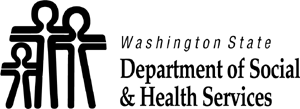 	Contractor Intake
	InstructionsAll New DSHS Contractors must:Complete, sign and submit the Intake Form to the Department of Social and Health Services (DSHS).Register in the Statewide Payee Registration System.  This system is maintained by the Washington State Department of Enterprise Services (DES) to process payments for all Washington state agencies.  To register, follow the online instructions at http://des.wa.gov/services/ContractingPurchasing/Business/VendorPay/Pages/default.aspx .    You must complete this step in order to be paid.Please do not return this DSHS Contractor Intake Form to DES; they will not process it.All Existing DSHS Contractors who have changed their business name or business organization, or experienced other significant changes, must:Update their information in the Statewide Payee Registration System by following the instructions at http://des.wa.gov/services/ContractingPurchasing/Business/VendorPay/Pages/default.aspx .Complete, sign and submit a new Contractor Intake form to the Department of Social and Health Services (DSHS).Section One:  Contractor Name/Business Organization1.	Contractor name. For an Individual or Sole Proprietor, enter your name as shown on your Social Security card on the “Name” line.  Sole Proprietors provide Last Name, First Name, Middle Name, and Suffix.Other entities.  Enter your business name as shown on the legal document creating the entity.    2.	Business Organization.   Please mark only one.  If you are a nonresident alien foreign person or a business entity established in another state or country, the IRS may require you to complete Form W-8.  If you are a Non-profit Corporation or a Faith-Based Non-Profit Corporation attach a copy of your 501(c) status.  3.	Taxpayer Identification Number (TIN).     Individual or Sole Proprietor - If you are a sole proprietor you may enter either your Social Security Number (SSN), or if you have one, your federal Employer Identification Number (EIN). Other Business Entities - Enter the entity’s Employer Identification Number (EIN).  If the entity does not have an EIN, enter the SSN of the owner of the business.  Resident alien.  -  If you are a resident alien and you do not have and are not eligible to get an SSN, your TIN is your IRS individual taxpayer identification number (ITIN). Enter it in the SSN box.     Default Reported, Fiscal Year, UBI Number, Business License, and DUNS Number.  List any contracts that you have had with the state that have been terminated for default. Provide your fiscal year end date.  Provide your  Uniform Business Identifier (UBI) Number. Attach a copy of your State Master Business License.  You may be exempt from registering with the State of  under certain circumstances. For more information review: http://bls.dor.wa.gov/faqlicense.aspxProvide your Dun and Bradstreet (DUNS) Number.        Section Two:  Contractor Primary Address   Enter the primary address information of your business.   If you are completing this form for a new DSHS contract, and you want to provide a contract-specific address in addition to your primary one, please do so in Section Five.   Section Three:  Contractor Ownership   Check those that, in your opinion, apply to your organization.  If you have a certification number, please provide that also.  For the definition of microbusiness, minibusiness and small business, See RCW 39.26.010 (19), (20) and (21)Section Four:  Contractor Contact Person(s)   Enter the primary contact information, and job title, for your business.  If you are completing this form for a new DSHS contract, and you want to provide a contract-specific contact person other than your primary one, please do so in Section Five.  Section Five:  Additional Information1.	Contractor Additional Addresses.   If applicable, provide additional addresses used for DSHS Contracts.  2.	Contractor Additional Staff.    If applicable, provide additional staff information for DSHS Contracts.  Additional staff may include those who have authority to sign a DSHS contract on behalf of the business, and are referred to as a signatory.  Section Six:  Contractor Certification   You must sign, date, and return this form before DSHS will issue a contract.  All New DSHS Contractors must:Complete, sign and submit the Intake Form to the Department of Social and Health Services (DSHS).Register in the Statewide Payee Registration System.  This system is maintained by the Washington State Department of Enterprise Services (DES) to process payments for all Washington state agencies.  To register, follow the online instructions at http://des.wa.gov/services/ContractingPurchasing/Business/VendorPay/Pages/default.aspx .    You must complete this step in order to be paid.Please do not return this DSHS Contractor Intake Form to DES; they will not process it.All Existing DSHS Contractors who have changed their business name or business organization, or experienced other significant changes, must:Update their information in the Statewide Payee Registration System by following the instructions at http://des.wa.gov/services/ContractingPurchasing/Business/VendorPay/Pages/default.aspx .Complete, sign and submit a new Contractor Intake form to the Department of Social and Health Services (DSHS).Section One:  Contractor Name/Business Organization1.	Contractor name. For an Individual or Sole Proprietor, enter your name as shown on your Social Security card on the “Name” line.  Sole Proprietors provide Last Name, First Name, Middle Name, and Suffix.Other entities.  Enter your business name as shown on the legal document creating the entity.    2.	Business Organization.   Please mark only one.  If you are a nonresident alien foreign person or a business entity established in another state or country, the IRS may require you to complete Form W-8.  If you are a Non-profit Corporation or a Faith-Based Non-Profit Corporation attach a copy of your 501(c) status.  3.	Taxpayer Identification Number (TIN).     Individual or Sole Proprietor - If you are a sole proprietor you may enter either your Social Security Number (SSN), or if you have one, your federal Employer Identification Number (EIN). Other Business Entities - Enter the entity’s Employer Identification Number (EIN).  If the entity does not have an EIN, enter the SSN of the owner of the business.  Resident alien.  -  If you are a resident alien and you do not have and are not eligible to get an SSN, your TIN is your IRS individual taxpayer identification number (ITIN). Enter it in the SSN box.     Default Reported, Fiscal Year, UBI Number, Business License, and DUNS Number.  List any contracts that you have had with the state that have been terminated for default. Provide your fiscal year end date.  Provide your  Uniform Business Identifier (UBI) Number. Attach a copy of your State Master Business License.  You may be exempt from registering with the State of  under certain circumstances. For more information review: http://bls.dor.wa.gov/faqlicense.aspxProvide your Dun and Bradstreet (DUNS) Number.        Section Two:  Contractor Primary Address   Enter the primary address information of your business.   If you are completing this form for a new DSHS contract, and you want to provide a contract-specific address in addition to your primary one, please do so in Section Five.   Section Three:  Contractor Ownership   Check those that, in your opinion, apply to your organization.  If you have a certification number, please provide that also.  For the definition of microbusiness, minibusiness and small business, See RCW 39.26.010 (19), (20) and (21)Section Four:  Contractor Contact Person(s)   Enter the primary contact information, and job title, for your business.  If you are completing this form for a new DSHS contract, and you want to provide a contract-specific contact person other than your primary one, please do so in Section Five.  Section Five:  Additional Information1.	Contractor Additional Addresses.   If applicable, provide additional addresses used for DSHS Contracts.  2.	Contractor Additional Staff.    If applicable, provide additional staff information for DSHS Contracts.  Additional staff may include those who have authority to sign a DSHS contract on behalf of the business, and are referred to as a signatory.  Section Six:  Contractor Certification   You must sign, date, and return this form before DSHS will issue a contract.  	Contractor Intake	Contractor Intake	Contractor Intake	Contractor Intake	Contractor IntakeSection One:  Contractor Name/Business Organization	(DSHS staff enter on ACD Intake Detail screen)Section One:  Contractor Name/Business Organization	(DSHS staff enter on ACD Intake Detail screen)Section One:  Contractor Name/Business Organization	(DSHS staff enter on ACD Intake Detail screen)Section One:  Contractor Name/Business Organization	(DSHS staff enter on ACD Intake Detail screen)Section One:  Contractor Name/Business Organization	(DSHS staff enter on ACD Intake Detail screen)Section One:  Contractor Name/Business Organization	(DSHS staff enter on ACD Intake Detail screen)1.	CONTRACTOR NAME
     1.	CONTRACTOR NAME
     1.	CONTRACTOR NAME
     DBA OR FACILITY NAMEDBA OR FACILITY NAMEDBA OR FACILITY NAME2.	BUSINESS ORGANIZATION  Individual or Sole Proprietor	  General Partnership  Non-Profit Corporation (Attach a copy of 501(c) status)	  Limited Liability Partnership (LLP)  For Profit Corporation	  Limited Liability Limited Partnership (LLLP)   Faith Based (FBO) Non-Profit Corporation	  Limited Liability Company, filing as a Corporation   Faith Based (FBO) Unincorporated	  Limited Liability Company, filing as a Partnership   Governmental Entity	  Limited Liability Company, filing as a Sole Proprietor  Foreign Person or Entity	If your business is NOT a sole proprietorship,
attach a list of the partners, members, directors, officers, and board members.2.	BUSINESS ORGANIZATION  Individual or Sole Proprietor	  General Partnership  Non-Profit Corporation (Attach a copy of 501(c) status)	  Limited Liability Partnership (LLP)  For Profit Corporation	  Limited Liability Limited Partnership (LLLP)   Faith Based (FBO) Non-Profit Corporation	  Limited Liability Company, filing as a Corporation   Faith Based (FBO) Unincorporated	  Limited Liability Company, filing as a Partnership   Governmental Entity	  Limited Liability Company, filing as a Sole Proprietor  Foreign Person or Entity	If your business is NOT a sole proprietorship,
attach a list of the partners, members, directors, officers, and board members.2.	BUSINESS ORGANIZATION  Individual or Sole Proprietor	  General Partnership  Non-Profit Corporation (Attach a copy of 501(c) status)	  Limited Liability Partnership (LLP)  For Profit Corporation	  Limited Liability Limited Partnership (LLLP)   Faith Based (FBO) Non-Profit Corporation	  Limited Liability Company, filing as a Corporation   Faith Based (FBO) Unincorporated	  Limited Liability Company, filing as a Partnership   Governmental Entity	  Limited Liability Company, filing as a Sole Proprietor  Foreign Person or Entity	If your business is NOT a sole proprietorship,
attach a list of the partners, members, directors, officers, and board members.2.	BUSINESS ORGANIZATION  Individual or Sole Proprietor	  General Partnership  Non-Profit Corporation (Attach a copy of 501(c) status)	  Limited Liability Partnership (LLP)  For Profit Corporation	  Limited Liability Limited Partnership (LLLP)   Faith Based (FBO) Non-Profit Corporation	  Limited Liability Company, filing as a Corporation   Faith Based (FBO) Unincorporated	  Limited Liability Company, filing as a Partnership   Governmental Entity	  Limited Liability Company, filing as a Sole Proprietor  Foreign Person or Entity	If your business is NOT a sole proprietorship,
attach a list of the partners, members, directors, officers, and board members.2.	BUSINESS ORGANIZATION  Individual or Sole Proprietor	  General Partnership  Non-Profit Corporation (Attach a copy of 501(c) status)	  Limited Liability Partnership (LLP)  For Profit Corporation	  Limited Liability Limited Partnership (LLLP)   Faith Based (FBO) Non-Profit Corporation	  Limited Liability Company, filing as a Corporation   Faith Based (FBO) Unincorporated	  Limited Liability Company, filing as a Partnership   Governmental Entity	  Limited Liability Company, filing as a Sole Proprietor  Foreign Person or Entity	If your business is NOT a sole proprietorship,
attach a list of the partners, members, directors, officers, and board members.2.	BUSINESS ORGANIZATION  Individual or Sole Proprietor	  General Partnership  Non-Profit Corporation (Attach a copy of 501(c) status)	  Limited Liability Partnership (LLP)  For Profit Corporation	  Limited Liability Limited Partnership (LLLP)   Faith Based (FBO) Non-Profit Corporation	  Limited Liability Company, filing as a Corporation   Faith Based (FBO) Unincorporated	  Limited Liability Company, filing as a Partnership   Governmental Entity	  Limited Liability Company, filing as a Sole Proprietor  Foreign Person or Entity	If your business is NOT a sole proprietorship,
attach a list of the partners, members, directors, officers, and board members.3.	TAXPAYER IDENTIFICATION NUMBER (TIN)Enter your TIN in the appropriate box.  For individuals, this may be your Social Security Number (SSN).For other entities, it is your Employer Identification Number.3.	TAXPAYER IDENTIFICATION NUMBER (TIN)Enter your TIN in the appropriate box.  For individuals, this may be your Social Security Number (SSN).For other entities, it is your Employer Identification Number.3.	TAXPAYER IDENTIFICATION NUMBER (TIN)Enter your TIN in the appropriate box.  For individuals, this may be your Social Security Number (SSN).For other entities, it is your Employer Identification Number.3.	TAXPAYER IDENTIFICATION NUMBER (TIN)Enter your TIN in the appropriate box.  For individuals, this may be your Social Security Number (SSN).For other entities, it is your Employer Identification Number.
Social Security NumberOREmployer Identification Number(Enter all 9 numbers,NO DASHES)(Enter all 9 numbers,NO DASHES)4.	 DEFAULT REPORTED, FISCAL YEAR, UBI NUMBER, BUSINESS LICENSE, AND DUNS NUMBERHave you had any contract with the state terminated for default?    Yes       No	If yes, attach a list of terminated contracts with an explanation why each contract was terminated.Is your fiscal year end the same as the calendar year (January 1 through December 31)?    Yes       No
	If the answer is no, what is your fiscal year end date?       What is your Washington State Uniform Business Identifier (UBI) Number?         (Enter all 9 numbers, NO DASHES)Attach a copy of your current  Master Business License.If you do not have a Washington State Master Business License, explain below why you are exempt from registering your business with the State of .  (See page 1 for information on exemptions.)4.	 DEFAULT REPORTED, FISCAL YEAR, UBI NUMBER, BUSINESS LICENSE, AND DUNS NUMBERHave you had any contract with the state terminated for default?    Yes       No	If yes, attach a list of terminated contracts with an explanation why each contract was terminated.Is your fiscal year end the same as the calendar year (January 1 through December 31)?    Yes       No
	If the answer is no, what is your fiscal year end date?       What is your Washington State Uniform Business Identifier (UBI) Number?         (Enter all 9 numbers, NO DASHES)Attach a copy of your current  Master Business License.If you do not have a Washington State Master Business License, explain below why you are exempt from registering your business with the State of .  (See page 1 for information on exemptions.)4.	 DEFAULT REPORTED, FISCAL YEAR, UBI NUMBER, BUSINESS LICENSE, AND DUNS NUMBERHave you had any contract with the state terminated for default?    Yes       No	If yes, attach a list of terminated contracts with an explanation why each contract was terminated.Is your fiscal year end the same as the calendar year (January 1 through December 31)?    Yes       No
	If the answer is no, what is your fiscal year end date?       What is your Washington State Uniform Business Identifier (UBI) Number?         (Enter all 9 numbers, NO DASHES)Attach a copy of your current  Master Business License.If you do not have a Washington State Master Business License, explain below why you are exempt from registering your business with the State of .  (See page 1 for information on exemptions.)4.	 DEFAULT REPORTED, FISCAL YEAR, UBI NUMBER, BUSINESS LICENSE, AND DUNS NUMBERHave you had any contract with the state terminated for default?    Yes       No	If yes, attach a list of terminated contracts with an explanation why each contract was terminated.Is your fiscal year end the same as the calendar year (January 1 through December 31)?    Yes       No
	If the answer is no, what is your fiscal year end date?       What is your Washington State Uniform Business Identifier (UBI) Number?         (Enter all 9 numbers, NO DASHES)Attach a copy of your current  Master Business License.If you do not have a Washington State Master Business License, explain below why you are exempt from registering your business with the State of .  (See page 1 for information on exemptions.)4.	 DEFAULT REPORTED, FISCAL YEAR, UBI NUMBER, BUSINESS LICENSE, AND DUNS NUMBERHave you had any contract with the state terminated for default?    Yes       No	If yes, attach a list of terminated contracts with an explanation why each contract was terminated.Is your fiscal year end the same as the calendar year (January 1 through December 31)?    Yes       No
	If the answer is no, what is your fiscal year end date?       What is your Washington State Uniform Business Identifier (UBI) Number?         (Enter all 9 numbers, NO DASHES)Attach a copy of your current  Master Business License.If you do not have a Washington State Master Business License, explain below why you are exempt from registering your business with the State of .  (See page 1 for information on exemptions.)4.	 DEFAULT REPORTED, FISCAL YEAR, UBI NUMBER, BUSINESS LICENSE, AND DUNS NUMBERHave you had any contract with the state terminated for default?    Yes       No	If yes, attach a list of terminated contracts with an explanation why each contract was terminated.Is your fiscal year end the same as the calendar year (January 1 through December 31)?    Yes       No
	If the answer is no, what is your fiscal year end date?       What is your Washington State Uniform Business Identifier (UBI) Number?         (Enter all 9 numbers, NO DASHES)Attach a copy of your current  Master Business License.If you do not have a Washington State Master Business License, explain below why you are exempt from registering your business with the State of .  (See page 1 for information on exemptions.)What is your Dun and Bradstreet (DUNS) number?         (Enter all nine numbers, NO DASHES.What is your Dun and Bradstreet (DUNS) number?         (Enter all nine numbers, NO DASHES.What is your Dun and Bradstreet (DUNS) number?         (Enter all nine numbers, NO DASHES.What is your Dun and Bradstreet (DUNS) number?         (Enter all nine numbers, NO DASHES.What is your Dun and Bradstreet (DUNS) number?         (Enter all nine numbers, NO DASHES.What is your Dun and Bradstreet (DUNS) number?         (Enter all nine numbers, NO DASHES.Section Two:  Contractor Primary Address	(DSHS staff enter on ACD Intake Detail screen)Section Two:  Contractor Primary Address	(DSHS staff enter on ACD Intake Detail screen)Section Two:  Contractor Primary Address	(DSHS staff enter on ACD Intake Detail screen)Section Two:  Contractor Primary Address	(DSHS staff enter on ACD Intake Detail screen)Section Two:  Contractor Primary Address	(DSHS staff enter on ACD Intake Detail screen)Section Two:  Contractor Primary Address	(DSHS staff enter on ACD Intake Detail screen)CONTRACTOR PRIMARY ADDRESS (NUMBER, STREET, AND APARTMENT OR SUITE NUMBER)
     CONTRACTOR PRIMARY ADDRESS (NUMBER, STREET, AND APARTMENT OR SUITE NUMBER)
     CONTRACTOR PRIMARY ADDRESS (NUMBER, STREET, AND APARTMENT OR SUITE NUMBER)
     CONTRACTOR PRIMARY ADDRESS (NUMBER, STREET, AND APARTMENT OR SUITE NUMBER)
     CONTRACTOR PRIMARY ADDRESS (NUMBER, STREET, AND APARTMENT OR SUITE NUMBER)
     CONTRACTOR PRIMARY ADDRESS (NUMBER, STREET, AND APARTMENT OR SUITE NUMBER)
     CITY, STATE, AND ZIP CODECITY, STATE, AND ZIP CODECITY, STATE, AND ZIP CODECITY, STATE, AND ZIP CODECITY, STATE, AND ZIP CODECITY, STATE, AND ZIP CODEEMAIL ADDRESSEMAIL ADDRESS PRIMARY ADDRESS IS (FOR OUT-OF-STATE CONTRACTORS) PRIMARY ADDRESS IS (FOR OUT-OF-STATE CONTRACTORS) PRIMARY ADDRESS IS (FOR OUT-OF-STATE CONTRACTORS) PRIMARY ADDRESS IS (FOR OUT-OF-STATE CONTRACTORS)PHONE NUMBER (INCLUDE AREA CODE)(     )      PHONE NUMBER (INCLUDE AREA CODE)(     )      FAX NUMBER (INCLUDE AREA CODE)(     )      FAX NUMBER (INCLUDE AREA CODE)(     )      FAX NUMBER (INCLUDE AREA CODE)(     )      FAX NUMBER (INCLUDE AREA CODE)(     )      Section Three:  Contractor Ownership Type	(DSHS staff enter, as applicable, on ACD Intake Detail screen)Section Three:  Contractor Ownership Type	(DSHS staff enter, as applicable, on ACD Intake Detail screen)Section Three:  Contractor Ownership Type	(DSHS staff enter, as applicable, on ACD Intake Detail screen)Section Three:  Contractor Ownership Type	(DSHS staff enter, as applicable, on ACD Intake Detail screen)Section Three:  Contractor Ownership Type	(DSHS staff enter, as applicable, on ACD Intake Detail screen)In your opinion, do you consider your business to be one or more of the following?  If so, please check the boxes that apply.                                                                                           	YES	NODisadvantaged Business Enterprise		    Woman Owned Business 		    Minority Owned Business 		    Veteran Owned Business 		    	    Community Based Organization		    Microbusiness		    Minibusiness		    Small Business		    In your opinion, do you consider your business to be one or more of the following?  If so, please check the boxes that apply.                                                                                           	YES	NODisadvantaged Business Enterprise		    Woman Owned Business 		    Minority Owned Business 		    Veteran Owned Business 		    	    Community Based Organization		    Microbusiness		    Minibusiness		    Small Business		    In your opinion, do you consider your business to be one or more of the following?  If so, please check the boxes that apply.                                                                                           	YES	NODisadvantaged Business Enterprise		    Woman Owned Business 		    Minority Owned Business 		    Veteran Owned Business 		    	    Community Based Organization		    Microbusiness		    Minibusiness		    Small Business		    In your opinion, do you consider your business to be one or more of the following?  If so, please check the boxes that apply.                                                                                           	YES	NODisadvantaged Business Enterprise		    Woman Owned Business 		    Minority Owned Business 		    Veteran Owned Business 		    	    Community Based Organization		    Microbusiness		    Minibusiness		    Small Business		    If your business is Certified by ’s Office of Minority and Women Owned Business Enterprises (OMWBE) http://www.omwbe.wa.gov, or Department of Veterans Affairs (DVA), enter the certification number.Section Four:  Contractor Primary Contact Person	(DSHS staff enter on ACD Intake Detail screen)Section Four:  Contractor Primary Contact Person	(DSHS staff enter on ACD Intake Detail screen)Section Four:  Contractor Primary Contact Person	(DSHS staff enter on ACD Intake Detail screen)Section Four:  Contractor Primary Contact Person	(DSHS staff enter on ACD Intake Detail screen)Section Four:  Contractor Primary Contact Person	(DSHS staff enter on ACD Intake Detail screen)Primary contact person is a(n):	  Owner 	    Officer or Board Member       Partner       Staff Member       Elected Official	  Other (please identify)      	 (DSHS staff enter as applicable on ACD)Is the primary contact person authorized to sign contracts?	  Yes       No	  Primary contact person is a(n):	  Owner 	    Officer or Board Member       Partner       Staff Member       Elected Official	  Other (please identify)      	 (DSHS staff enter as applicable on ACD)Is the primary contact person authorized to sign contracts?	  Yes       No	  Primary contact person is a(n):	  Owner 	    Officer or Board Member       Partner       Staff Member       Elected Official	  Other (please identify)      	 (DSHS staff enter as applicable on ACD)Is the primary contact person authorized to sign contracts?	  Yes       No	  Primary contact person is a(n):	  Owner 	    Officer or Board Member       Partner       Staff Member       Elected Official	  Other (please identify)      	 (DSHS staff enter as applicable on ACD)Is the primary contact person authorized to sign contracts?	  Yes       No	  Primary contact person is a(n):	  Owner 	    Officer or Board Member       Partner       Staff Member       Elected Official	  Other (please identify)      	 (DSHS staff enter as applicable on ACD)Is the primary contact person authorized to sign contracts?	  Yes       No	  PRIMARY CONTACT NAME AND JOB TITLEPRIMARY CONTACT NAME AND JOB TITLEPRIMARY CONTACT NAME AND JOB TITLEPHONE NUMBER (INCLUDE AREA CODE)(     )      PHONE NUMBER (INCLUDE AREA CODE)(     )      FAX NUMBER (INCLUDE AREA CODE)(     )      FAX NUMBER (INCLUDE AREA CODE)(     )      FAX NUMBER (INCLUDE AREA CODE)(     )      PRIMARY CONTACT EMAIL ADDRESSPRIMARY CONTACT EMAIL ADDRESSPAGER NUMBER (INCLUDE AREA CODE)(     )      PAGER NUMBER (INCLUDE AREA CODE)(     )      PAGER NUMBER (INCLUDE AREA CODE)(     )      CELLULAR PHONE NUMBER (INCLUDE AREA CODE)(     )      CELLULAR PHONE NUMBER (INCLUDE AREA CODE)(     )      Section Five:  Additional Information	(DSHS staff enter on Intake Detail – Sub Information Summary screens)Section Five:  Additional Information	(DSHS staff enter on Intake Detail – Sub Information Summary screens)Section Five:  Additional Information	(DSHS staff enter on Intake Detail – Sub Information Summary screens)Section Five:  Additional Information	(DSHS staff enter on Intake Detail – Sub Information Summary screens)Section Five:  Additional Information	(DSHS staff enter on Intake Detail – Sub Information Summary screens)1.	ADDITIONAL CONTRACTOR ADDRESSES:	IF YOU HAVE MORE THAN TWO ADDITIONAL ADDRESSES, YOU MAY ATTACH 
A LISTING OF ADDITIONAL ADDRESSES.1.	ADDITIONAL CONTRACTOR ADDRESSES:	IF YOU HAVE MORE THAN TWO ADDITIONAL ADDRESSES, YOU MAY ATTACH 
A LISTING OF ADDITIONAL ADDRESSES.1.	ADDITIONAL CONTRACTOR ADDRESSES:	IF YOU HAVE MORE THAN TWO ADDITIONAL ADDRESSES, YOU MAY ATTACH 
A LISTING OF ADDITIONAL ADDRESSES.1.	ADDITIONAL CONTRACTOR ADDRESSES:	IF YOU HAVE MORE THAN TWO ADDITIONAL ADDRESSES, YOU MAY ATTACH 
A LISTING OF ADDITIONAL ADDRESSES.1.	ADDITIONAL CONTRACTOR ADDRESSES:	IF YOU HAVE MORE THAN TWO ADDITIONAL ADDRESSES, YOU MAY ATTACH 
A LISTING OF ADDITIONAL ADDRESSES.ADDRESS DESCRIPTIONADDITIONAL ADDRESS (NUMBER, STREET, AND APARTMENT OR SUITE NUMBER)
     ADDITIONAL ADDRESS (NUMBER, STREET, AND APARTMENT OR SUITE NUMBER)
     ADDITIONAL ADDRESS (NUMBER, STREET, AND APARTMENT OR SUITE NUMBER)
     ADDITIONAL ADDRESS (NUMBER, STREET, AND APARTMENT OR SUITE NUMBER)
       Billing address  Facility address  Mailing addressADDITIONAL ADDRESS (NUMBER, STREET, AND APARTMENT OR SUITE NUMBER)
     ADDITIONAL ADDRESS (NUMBER, STREET, AND APARTMENT OR SUITE NUMBER)
     ADDITIONAL ADDRESS (NUMBER, STREET, AND APARTMENT OR SUITE NUMBER)
     ADDITIONAL ADDRESS (NUMBER, STREET, AND APARTMENT OR SUITE NUMBER)
       Billing address  Facility address  Mailing addressCITY, STATE, AND ZIP CODECITY, STATE, AND ZIP CODECITY, STATE, AND ZIP CODECITY, STATE, AND ZIP CODEPHONE NUMBER (INCLUDE AREA CODE)(     )      PHONE NUMBER (INCLUDE AREA CODE)(     )       PRIMARY ADDRESS IS (FOR OUT-OF-STATE CONTRACTORS) PRIMARY ADDRESS IS (FOR OUT-OF-STATE CONTRACTORS) PRIMARY ADDRESS IS (FOR OUT-OF-STATE CONTRACTORS)FAX NUMBER (INCLUDE AREA CODE)(     )      FAX NUMBER (INCLUDE AREA CODE)(     )      EMAIL ADDRESSEMAIL ADDRESSEMAIL ADDRESSADDRESS DESCRIPTIONADDITIONAL ADDRESS (NUMBER, STREET, AND APARTMENT OR SUITE NUMBER)
     ADDITIONAL ADDRESS (NUMBER, STREET, AND APARTMENT OR SUITE NUMBER)
     ADDITIONAL ADDRESS (NUMBER, STREET, AND APARTMENT OR SUITE NUMBER)
     ADDITIONAL ADDRESS (NUMBER, STREET, AND APARTMENT OR SUITE NUMBER)
       Billing address  Facility address  Mailing addressADDITIONAL ADDRESS (NUMBER, STREET, AND APARTMENT OR SUITE NUMBER)
     ADDITIONAL ADDRESS (NUMBER, STREET, AND APARTMENT OR SUITE NUMBER)
     ADDITIONAL ADDRESS (NUMBER, STREET, AND APARTMENT OR SUITE NUMBER)
     ADDITIONAL ADDRESS (NUMBER, STREET, AND APARTMENT OR SUITE NUMBER)
       Billing address  Facility address  Mailing addressCITY, STATE, AND ZIP CODECITY, STATE, AND ZIP CODECITY, STATE, AND ZIP CODECITY, STATE, AND ZIP CODEPHONE NUMBER (INCLUDE AREA CODE)(     )      PHONE NUMBER (INCLUDE AREA CODE)(     )       PRIMARY ADDRESS IS (FOR OUT-OF-STATE CONTRACTORS) PRIMARY ADDRESS IS (FOR OUT-OF-STATE CONTRACTORS) PRIMARY ADDRESS IS (FOR OUT-OF-STATE CONTRACTORS)FAX NUMBER (INCLUDE AREA CODE)(     )      FAX NUMBER (INCLUDE AREA CODE)(     )      EMAIL ADDRESSEMAIL ADDRESSEMAIL ADDRESS2.	ADDITIONAL STAFF:	IF YOU HAVE MORE THAN TWO ADDITIONAL STAFF (LISTED BELOW), WHO ARE ALSO RELEVANT TO YOUR DSHS CONTRACTS, PLEASE PROVIDE INFORMATION ABOUT THOSE STAFF ON A SEPARATE PAGE.2.	ADDITIONAL STAFF:	IF YOU HAVE MORE THAN TWO ADDITIONAL STAFF (LISTED BELOW), WHO ARE ALSO RELEVANT TO YOUR DSHS CONTRACTS, PLEASE PROVIDE INFORMATION ABOUT THOSE STAFF ON A SEPARATE PAGE.Additional staff person is a(n):	  Officer or Board Member       Partner       Staff Member       Elected Official	  Other (please identify)      	 (DSHS staff enter as applicable on ACD)Is the additional staff authorized to sign contracts?	  Yes       NoIs the additional staff a contact for DSHS contracts?	  Yes       No	  Additional staff person is a(n):	  Officer or Board Member       Partner       Staff Member       Elected Official	  Other (please identify)      	 (DSHS staff enter as applicable on ACD)Is the additional staff authorized to sign contracts?	  Yes       NoIs the additional staff a contact for DSHS contracts?	  Yes       No	  ADDITIONAL STAFF NAMEPHONE NUMBER (INCLUDE AREA CODE)(     )      FAX NUMBER (INCLUDE AREA CODE)(     )      ADDITIONAL STAFF EMAIL ADDRESSPAGER NUMBER (INCLUDE AREA CODE)(     )      CELLULAR PHONE NUMBER (INCLUDE AREA CODE)(     )      Additional staff person is a(n):	  Officer or Board Member       Partner       Staff Member       Elected Official	  Other (please identify)      	 (DSHS staff enter as applicable on ACD)Is the additional staff authorized to sign contracts?	  Yes       NoIs the additional staff a contact for DSHS contracts?	  Yes       No	  Additional staff person is a(n):	  Officer or Board Member       Partner       Staff Member       Elected Official	  Other (please identify)      	 (DSHS staff enter as applicable on ACD)Is the additional staff authorized to sign contracts?	  Yes       NoIs the additional staff a contact for DSHS contracts?	  Yes       No	  ADDITIONAL STAFF NAMEPHONE NUMBER (INCLUDE AREA CODE)(     )      FAX NUMBER (INCLUDE AREA CODE)(     )      ADDITIONAL STAFF EMAIL ADDRESSPAGER NUMBER (INCLUDE AREA CODE)(     )      CELLULAR PHONE NUMBER (INCLUDE AREA CODE)(     )      Section Six:  Contractor Certification	(DSHS staff enter on ACD Intake Detail as Intake Form Date)Section Six:  Contractor Certification	(DSHS staff enter on ACD Intake Detail as Intake Form Date)You must sign, date, and return this form.You must sign, date, and return this form.I certify, under penalty of perjury as provided by the laws of the State of , that all of the foregoing statements are true and correct, and that I will notify DSHS of any changes in any statement.     I certify, under penalty of perjury as provided by the laws of the State of , that all of the foregoing statements are true and correct, and that I will notify DSHS of any changes in any statement.     SIGNATURE	DATE
PRINTED NAMESIGNATURE	DATE
TITLEATTACHED SUPPORTING DOCUMENTATION CHECKLIST  Copy of your W-9 - Request or Taxpayer Identification Number and Certification  Copy of statement showing non-profit 501(c) status (if applicable)  List of partners, members, directors, officers, and board members (not applicable to sole proprietors)  Copy of your Washington State Master Business License or proof of exemption  List of any contracts you have had with the state that have been terminated for default, including a brief explanation (if applicable)   List of Additional Addresses (if applicable)  List of Additional Staff (if applicable)  Copy of your Certificate of Insurance (if applicable)ATTACHED SUPPORTING DOCUMENTATION CHECKLIST  Copy of your W-9 - Request or Taxpayer Identification Number and Certification  Copy of statement showing non-profit 501(c) status (if applicable)  List of partners, members, directors, officers, and board members (not applicable to sole proprietors)  Copy of your Washington State Master Business License or proof of exemption  List of any contracts you have had with the state that have been terminated for default, including a brief explanation (if applicable)   List of Additional Addresses (if applicable)  List of Additional Staff (if applicable)  Copy of your Certificate of Insurance (if applicable)